МИНИСТЕРСТВОЭКОНОМИЧЕСКОГО РАЗВИТИЯ ПРИДНЕСТРОВСКОЙ МОЛДАВСКОЙ РЕСПУБЛИКИП Р И К А Зот 23 июля 2018 года							                                 № 564г. ТираспольО введении в действие нормативных документов по стандартизации на территории Приднестровской Молдавской Республики(опубликование в газете «Приднестровье» от 27 июля 2018 года  № 134)В соответствии с Законом Приднестровской Молдавской Республики от 23 ноября 1994 года «О стандартизации» (СЗМР 94-4) с изменениями и дополнением, внесенными законами Приднестровской Молдавской Республики от 10 июля 2002 года № 152-ЗИД-III (САЗ 02-28); от 24 декабря 2012 года № 259-ЗИ-V (САЗ 12-53); от 30 декабря 2013 года № 289-ЗИД-V (САЗ 14-1); от 21 января 2014 года № 35-ЗИ-V (САЗ 14-4), Постановлением Верховного Совета Приднестровской Молдавской Республики от 21 мая 2002 года № 584 «О признании рамочной нормой права на территории Приднестровской Молдавской Республики Соглашения «О проведении согласованной политики в области стандартизации, метрологии и сертификации» (с оговоркой) Межгосударственного совета по стандартизации, метрологии и сертификации» (САЗ 02-21), на основании ходатайства ГУ «Республиканский центр гигиены и эпидемиологии», а также в целях актуализации нормативной базы стандартов, п р и к а з ы в а ю:1. Ввести в действие на территории Приднестровской Молдавской Республики, в качестве государственных стандартов, следующие межгосударственные стандарты с редакционными изменениями, соответствующими требованиям законодательства Приднестровской Молдавской Республики: 1) ГОСТ 4974-2014 «Вода питьевая. Определение содержания марганца фотометрическими методами»;2) ГОСТ 18309-2014 «Вода. Методы определения фосфорсодержащих веществ»;3) ГОСТ 32527-2013 «Минеральные азотсодержащие вещества. Определение содержания в воздушной и водной средах»;4) ГОСТ 33045-2014 «Вода. Методы определения азотсодержащих веществ».2. Ввести в действие на территории Приднестровской Молдавской Республики следующие государственные стандарты Приднестровской Молдавской Республики:а) без редакционных изменений:ГОСТ ПМР ГОСТ Р 52361-2018 «Контроль объекта аналитический. Термины и определения», гармонизированный с ГОСТ Р 52361-2005;б) с редакционными изменениями, соответствующими требованиям законодательства Приднестровской Молдавской Республики:1) ГОСТ ПМР ГОСТ Р 51797-2018 «Вода питьевая. Метод определения содержания нефтепродуктов», гармонизированный с ГОСТ Р 51797-2001;2) ГОСТ ПМР ГОСТ Р 55683-2018 «Вода питьевая. Метод определения содержания остаточного активного (общего) хлора на месте отбора проб», гармонизированный с ГОСТ Р 55683-2013;3) ГОСТ ПМР ГОСТ Р 55684-2018 (ИСО 8467:1993) «Вода питьевая. Метод определения перманганатной окисляемости», гармонизированный с ГОСТ Р 55684-2013 (ИСО 8467:1993); 4) ГОСТ ПМР ГОСТ Р 57164-2018 «Вода питьевая. Методы определения запаха, вкуса и мутности», гармонизированный с ГОСТ Р 57164-2016.3. На официальном сайте Министерства экономического развития Приднестровской Молдавской Республики (http://minregion.gospmr.org/index.php/gos-reestry) в двухнедельный срок со дня официального опубликования настоящего Приказа разместить тексты либо ссылки на сайты, содержащие тексты введенных стандартов, согласно пунктам 1 и 2 настоящего Приказа.4. Настоящий Приказ вступает в силу со дня, следующего за днем его официального опубликования в газете «Приднестровье».  МИНИСТЕРУЛ ДЕЗВОЛТЭРИЙ ЕКОНОМИЧЕАЛ РЕПУБЛИЧИЙМОЛДОВЕНЕШТЬ НИСТРЕНЕ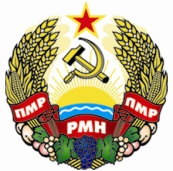 МIНIСТЕРCТВО ЕКОНОМIЧНОГО РОЗВИТКУПРИДНIСТРОВСЬКОIМОЛДАВСЬКОI РЕСПУБЛIКИЗаместитель Председателя ПравительстваПриденстровской Молдавской Республики – министр С.А. Оболоник